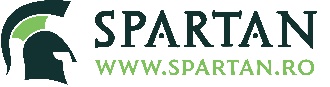 Franchisee application form*Please complete all fields marked with a star in order to be taken into considerationSend to Spartan Development Director: dan.balescu@spartan.roName and surname *Domicile address *Email address *Contact phone *City where you want to open the franchise *Format type chosen *Drive in the country/Restaurant in Romania/Restaurant abroadMaximum budget you are willing to invest in euros * 100.000/170.000/200.000/250.000/over 300.000 Do you have other partners? * How many? *Location area *What direct competition do you have in the area? *What monthly profit do you estimate through the Spartan franchise? *Current occupationAnnual income from annual occupationAgeWhy do you want a Spartan franchise?*By completing and submitting this form, I agree to the processing of my personal data.By completing and submitting this form, I agree to the processing of my personal data.